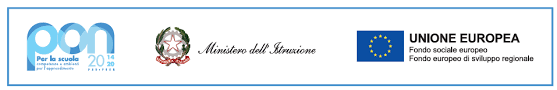 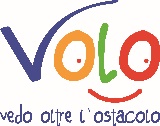 ISTITUTO COMPRENSIVO “GIANNI RODARI”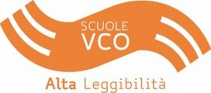 Via Monte Massone n. 5 - 28887 Omegna (VB)Codice Fiscale 93034830039 - Codice Meccanografico VBIC819001codice univoco: UFYC9AA.S. 2024/2025DOMANDA DI ISCRIZIONE ALLA SCUOLA DELL’INFANZIA di:CASALE		                                 RAMATEAlla Dirigente Scolastica_l_ sottoscritt ___________________________________________________________________________   (cognome e nome)in qualità di  genitore/esercente la responsabilità genitoriale  tutore  affidatario,CHIEDEl’iscrizione del__ bambin _ ________________________________________________________________(cognome e nome) a codesta scuola dell’infanzia _____________________________________________ per l’a. s. 2024-2025       (denominazione della scuola)chiede di avvalersi,sulla base del piano triennale dell’offerta formativa della scuola e delle risorse disponibili, del seguente orario: orario ordinario delle attività educative per 40 ore settimanali oppure orario ridotto delle attività educative con svolgimento nella fascia del mattino per 25 ore settimanali oppure orario prolungato delle attività educative fino a 50 ore alla settimanachiede altresì di avvalersi: dell’anticipo (per i nati entro il 30 aprile 2022) subordinatamente alla disponibilità di posti e alla precedenza dei nati che compiono tre anni entro il 31 dicembre 2024.In base alle norme sullo snellimento dell’attività amministrativa, consapevole delle responsabilità cui va incontro in caso di dichiarazione non corrispondente al vero,dichiara che- _l_ bambin _ ____________________________________________________________________________________   (cognome e nome)				(codice fiscale)- è nat_ a ____________________________________________________________ il  __________________________- è cittadino  italiano  altro (indicare nazionalità) _______________________________________________________- è residente a _____________________________________________________________ (prov.) _________________- Via/piazza _______________________________________________n._____tel.______________________________Firma di autocertificazione* ____________________________________________________(Legge n. 127 del 1997, d.P.R. n. 445 del 2000) da sottoscrivere al momento della presentazione della domanda alla scuola* Alla luce delle disposizioni del Codice civile in materia di filiazione, la richiesta di iscrizione, rientrando nella responsabilità genitoriale, deve essere sempre condivisa dai genitori. Qualora la domanda sia firmata da un solo genitore, si intende che la scelta dell’istituzione scolastica sia stata condivisa.Il sottoscritto, presa visione dell’informativa resa dalla scuola ai sensi dell’articolo 13  del Regolamento (UE) 2016/679 del Parlamento europeo e del Consiglio del 27 aprile 2016 relativo alla protezione delle persone fisiche con riguardo al trattamento dei dati personali, nonché alla libera circolazione di tali dati, dichiara di essere consapevole che la scuola presso la quale il bambino risulta iscritto può utilizzare i dati contenuti nella presente autocertificazione esclusivamente nell’ambito e per i fini istituzionali propri della Pubblica Amministrazione (decreto legislativo 30.6.2003, n. 196 e successive modificazioni, Regolamento (UE) 2016/679).Data      			 Presa visione *                          __________________	____________________________________________________________________	__________________________________________________* Alla luce delle disposizioni del Codice civile in materia di filiazione, la richiesta di iscrizione, rientrando nella responsabilità genitoriale, deve essere sempre condivisa dai genitori. Qualora la domanda sia firmata da un solo genitore, si intende che la scelta dell’istituzione scolastica sia stata condivisa. Informazioni sull’Alunno/a:Alunno/a ha effettuato le vaccinazioni obbligatorie	SI  NOAlunno/a con almeno un genitore che lavora nelle vicinanze della scuola             SI   NOSi segnala che, ai sensi dell’art. 3, comma 3, del decreto legge 7 giugno 2017, n. 73, convertito con modificazioni dalla legge 31 luglio 2017, n. 119, recante “Disposizioni urgenti in materia di prevenzione vaccinale, di malattie infettive e di controversie relative alla somministrazione di farmaci”, per le scuole dell’infanzia la presentazione della documentazione di cui all’art. 3, comma 1 (…...la presentazione di idonea documentazione comprovante l'effettuazione delle vaccinazioni (( obbligatorie )) indicate all'articolo 1, ………) , del predetto decreto legge costituisce requisito di accesso alla scuola stessa.Criteri per l’iscrizione degli alunni a.s. 2024/2025Le domande alla frequenza sono condizionate dal numero di posti disponibili, secondo i seguenti criteri:Riconferma degli iscritti e frequentanti;Bambini residenti;Bambini residenti e non che abbiano fratelli e/o sorelle frequentanti la scuola dell’infanzia;Bambini non residenti che abbiano genitori che lavorano nel comune di Casale;Bambini non residenti affidati a familiari o altre persone delegate residenti nel comune di Casale;Bambini non residenti che risiedono in comuni dove non è presente la scuola dell’infanzia;Bambini non residenti;Bambini anticipatari residenti;Bambini anticipatari non residenti.A parità di condizioni per bambini nati nello stesso anno si darà precedenza alla data di nascita (precedenza ai bambini di maggior età). Nel caso di bambini nati nello stesso giorno, mese ed anno, la precedenza sarà attribuita con sorteggio in presenza delle famiglie.I bambini anticipatari devono essere autonomi (di norma alimentazione autonoma e controllo sfinterico).I bambini anticipatari, se accolti, frequenteranno a partire dalla ripresa delle lezioni nel mese di gennaio 2025.Nel caso di formazione di liste di attesa, di residenti, in uno dei due plessi di scuola dell’infanzia, si chiederà ai genitori lo spostamento presso l’altro plesso in base:alla seconda scelta espressaallo zonario del comune di CasaleLa residenza dovrà essere posseduta entro i termini di scadenza delle iscrizioni.Firma di autocertificazione   _______________________________________________________ (Leggi 15/1968, 127/1997, 131/1998; DPR 445/2000) da sottoscrivere al momento della presentazione della domanda alla scuola)Il sottoscritto, presa visione dell’informativa resa dalla scuola ai sensi dell’articolo 13 del decreto legislativo n.196/2003, dichiara di essere consapevole che la scuola può utilizzare i dati contenuti nella presente autocertificazione esclusivamente nell’ambito e per i fini istituzionali propri della Pubblica Amministrazione (Decreto legislativo 30.6.2003, n. 196 e Regolamento ministeriale 7.12.2006, n. 305)Data	Firma ****Alla luce delle disposizioni del codice civile in materia di filiazione, la richiesta di iscrizione, rientrando nella responsabilità genitoriale, deve essere sempre condivisa dai genitori. Qualora la domanda sia firmata da un solo genitore, si intende che la scelta dell’istituzione scolastica sia stata condivisa.ELEZIONE DEGLI ORGANI COLLEGIALI DA COMPILAREAi soli fini della predisposizione degli elenchi degli elettori degli organi collegiali(non spetta l’elettorato attivo e passivo al genitore che ha perso la potestà sul minore).Rapporto di parentela:********************************************************************************* Nominativo di altri figli eventualmente iscritti in questa scuola e classe frequentata:Crusinallo, 		Firma: 	   DOCUMENTI RICHIESTI    Si allega: copia del codice fiscale/carta d’identità (genitori)copia documento con foto del bambino/a (C.I. Digitale)Religione CattolicaModulo per l’esercizio del diritto di scegliere se avvalersi o non avvalersi dell’insegnamento della religione cattolicaAlunno __________________________________________________________________Premesso che lo Stato assicura l’insegnamento della religione cattolica nelle scuole di ogni ordine e grado in conformità all’Accordo che apporta modifiche al Concordato Lateranense (art. 9.2), il presente modulo costituisce richiesta dell’autorità scolastica in ordine all’esercizio del diritto di scegliere se avvalersi o non avvalersi dell’insegnamento della religione cattolica.La scelta operata all’atto dell’iscrizione ha effetto per l’intero anno scolastico cui si riferisce e per i successivi anni di corso in cui sia prevista l’iscrizione d’ufficio, fermo restando, anche nelle modalità di applicazione, il diritto di scegliere ogni anno se avvalersi o non avvalersi dell’insegnamento della religione cattolica.Scelta di avvalersi dell’insegnamento della religione cattolica    		Scelta di non avvalersi dell’insegnamento della religione cattolica		Data      			 Firma*                          __________________	____________________________________________________________________	__________________________________________________*Studente della scuola secondaria di secondo grado ovvero genitori/chi esercita la responsabilità genitoriale/tutore/affidatario, per gli allievi delle scuole dell’infanzia, primarie e secondarie di I grado (se minorenni).Alla luce delle disposizioni del Codice civile in materia di filiazione, la scelta, rientrando nella responsabilità genitoriale, deve essere sempre condivisa dai genitori. Qualora la domanda sia firmata da un solo genitore, si intende che la scelta sia stata comunque condivisa. Data ___________________Scuola _____________________________________________ Sezione _____________Art. 9.2 dell’Accordo, con protocollo addizionale, tra la Repubblica Italiana e la Santa Sede firmato il 18 febbraio 1984, ratificato con la legge 25 marzo 1985, n. 121, che apporta modificazioni al Concordato Lateranense dell’11 febbraio 1929:“La Repubblica Italiana, riconoscendo il valore della cultura religiosa e tenendo conto che i principi del cattolicesimo fanno parte del patrimonio storico del popolo italiano, continuerà ad assicurare, nel quadro delle finalità della scuola, l’insegnamento della religione cattolica nelle scuole pubbliche non universitarie di ogni ordine e grado.Nel rispetto della libertà di coscienza e della responsabilità educativa dei genitori, è garantito a ciascuno il diritto di scegliere se avvalersi o non avvalersi di detto insegnamento.All’atto dell’iscrizione gli studenti o i loro genitori eserciteranno tale diritto, su richiesta dell’autorità scolastica, senza che la loro scelta possa dar luogo ad alcuna forma di discriminazione”.N.B. I dati rilasciati sono utilizzati dalla scuola nel rispetto delle norme sulla privacy, previste dal d.lgs. 196 del 2003 e successive modificazioni e dal Regolamento (UE) 2016/679 del Parlamento europeo e del Consiglio.Le attività alternative saranno comunicate dalla scuola all’inizio dell’anno scolasticoLa scelta operata ha effetto per l’intero anno scolastico cui si riferisce.Cognome e nome del padre *Luogo di nascita * Data di nascita *Codice FiscaleContatto telefonico *Indirizzo @mail *Indirizzo @mail *Indirizzo @mail *Cognome e nome della madre *Luogo di nascitaData di nascita * *Codice FiscaleContatto telefonico *Indirizzo @mail *Indirizzo @mail *Indirizzo @mail *Cognome e nome del tutoreLuogo di nascitaData di nascitaCodice FiscaleCognome e nome del legaleLuogo di nascitaData di nascitaCodice FiscaleCognome e nome di altri figliLuogo di nascitaData di nascitaScuola e classe frequentata A.S. 2023/24